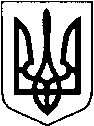 ВОЛОДИМИР-ВОЛИНСЬКА РАЙОННА ДЕРЖАВНА АДМІНІСТРАЦІЯ ВОЛИНСЬКОЇ ОБЛАСТІВОЛОДИМИР-ВОЛИНСЬКА РАЙОННА ВІЙСЬКОВА АДМІНІСТРАЦІЯНАКАЗ01 березня  2022 року	               м. Володимир				                 № 16Про функціональні обов’язки першого заступника та заступників голови районної державної адміністрації  під час військового стануВідповідно до Закону України «Про правовий режим воєнного часу»,  Указу Президента України від 24 лютого 2022 року № 64/2022 «Про введення воєнного стану в Україні», з метою контролю та оперативним виконанням поставлених завдань щодо  матеріально-технічного, соціального, інформаційного та організаційного забезпечення обороноздатності районуНАКАЗУЮ:1.На час дії воєнного стану в Україні РОЗПОДІЛИТИ додаткові функціональні повноваження заступникам Володимир-Волинської районної державної адміністрації наступним чином: І. Перший заступник голови райдержадміністрації Віктор САПОЖНІКОВ:1) організовує контроль по виконанню заходів формування, укомплектування складу блокпостів, несення служби на блокпостах, складання потреб блокпостів та спільно з командирами (начальниками) військових частин та підрозділів правоохоронних органів забезпечує виконання інших завдань;2) координує діяльність добровольчих формувань територіальних громад, військових  підрозділів територіальної оборони, Володимир-Волинського районного центру територіального комплектування та соціальної підтримки і його відділів, органів Нацполіції та Служби безпеки, військових частин, що дислокуються на території району.ІІ. Заступник голови районної державної адміністрації Віктор ФІЩУК :1) організовує збір, сортування, складування та видачу гуманітарної допомоги для потреб Збройних сил України, інших військових формувань, правоохоронних органів і сил цивільного захисту, забезпечення функціонування національної економіки та системи забезпечення життєдіяльності населення; веде їх документальне оформлення;2) координує перевезення ( транзитне, локальне, в т. ч. ввезення через кордон із зарубіжних країн) майна, визнаного гуманітарною допомогою, переданого як благодійна чи інша допомога фізичними чи юридичними особами та водіїв, які здійснюють перетин державного кордону;3) здійснює збір інформації та подає її Волинській обласній військовій адміністрації щодо бронювання військовозобов’язаних за органами державної влади, іншими державними органами, а також підприємствами, установами, організаціями, які задовольняють потреби Збройних Сил, інших військових формувань, населення відповідно до постанови Кабінету Міністрів України від 03.03.2022 №194;4) оформляє всю необхідну документацію з питань, зазначених в пп. 1)-3);5) сприяє та здійснює підтримку проведення весняно-польових робіт та посівної кампанії сільськогосподарськими виробниками району;6) контролює ситуацію щодо продовольчого забезпечення району.ІІІ. Заступник голови районної державної адміністрації Андрій СТОРОНСЬКИЙ:1) здійснює прийом, облік, сортування (лікарські засоби, медичні вироби та обладнання тощо),  розподіл та передачу медичного обладнання та лікарських препаратів, отриманих в якості гуманітарної допомоги; здійснює контроль за умовами їхнього зберігання;2) організовує збір інформації та координує роботу щодо переселення жителів з областей, де ведуться активні бойові дії або є їх загроза; вживає заходів щодо соціального захисту даної категорії населення; визначає місця  їх перебування та проживання.3) бере участь у відзначенні державних, професійних свят, ювілейних дат та пам’ятних днів, а також здійснює представництво райдержадміністрації у скорботних заходах на території району.4) контролює роботу щодо висвітлення роботи райдержадміністрації та військової адміністрації в умовах режиму воєнного стану.2. Керівнику апарату райдержадміністрації Сергію РОМАНЮКУ оперативно довести даний наказ до вищезазначених осіб.3.Контроль за виконанням даного наказу залишаю за собою.Начальник								                    Юрій ЛОБАЧІрина Ліщук 22613	